Βοηθητικό υλικό μαθησιακής εισήγησης: Συνομιλίες με αγνώστους στο διαδίκτυο 2 Άρθρο: Εκμεταλλευόταν σεξουαλικά ανήλικα κορίτσια, μέσω ΔιαδικτύουΒοηθητικό υλικό μαθησιακής εισήγησης: Συνομιλίες με αγνώστους στο διαδίκτυο 2Άρθρο: Δελεάζουν θύματα με ψεύτικα προφίλ, μέσω facebookΠηγή: Η Καθημερινήhttp://www.kathimerini.com.cy/index.php?pageaction=kat&modid=1&artid=136848  Κύπρος	Ημερομηνία: 11.06.2013 | 18:27Υπό κράτηση ο 41χρονος Ε/κ για παιδική πορνογραφίαΕκμεταλλευόταν σεξουαλικά ανήλικα κορίτσια μέσω ΔιαδικτύουNewsroom K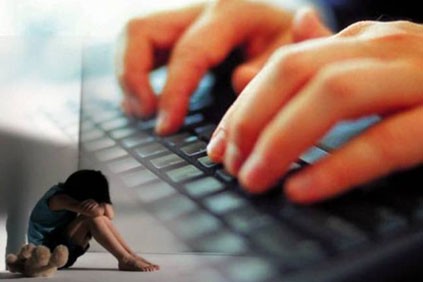 Ο ύποπτος προφυλακίστηκε για περίοδο πέντε ημερών	Ελληνοκύπριος από τη Λευκωσία 41 ετών, εκμεταλλευόταν σεξουαλικά ανήλικα κορίτσια, μέσω σελίδας κοινωνικής δικτύωσης και ακολούθως τα απειλούσε. Τα ίχνη του εντόπισαν τα μέλη του Γραφείου Καταπολέμησης Ηλεκτρονικού Εγκλήματος, ύστερα από καταγγελία 13χρονης μαθήτριας.Ο ύποπτος προφυλακίστηκε την Τρίτη το πρωί για περίοδο πέντε ημερών, αφού κατηγορήθηκε για τα ακόλουθα τρία σοβαρά αδικήματα, που διαπράχθηκαν το διάστημα μεταξύ Μαρτίου – Απριλίου 2013: - Πρόσκλησης παιδιού σε παιδική πορνογραφία  - Απόκτησης ή κατοχής παιδικής πορνογραφίας σε έντυπη ή ηλεκτρονική μορφή. - Κατοχής παιδικής πορνογραφίας σε σύστημα ηλεκτρονικού υπολογιστή και αποθήκευσης δεδομένων.Η 13χρονη μαθήτρια κατάγγειλε στην Αστυνομία, ότι στα τέλη του περασμένου Απριλίου, δέχθηκε αιτήματα φιλίας από δυο άγνωστες κοπέλες, τα οποία και αποδέχθηκε. Στη συνέχεια οι δυο νέες «φίλες» της, ζήτησαν να βγάλει την μπλούζα της και να δείξει το στήθος της. Η παραπονούμενη φέρεται ότι άκουσε τις προτροπές, χωρίς όμως να δείξει το στήθος της, αφού φορούσε άλλη μπλούζα από κάτω.Η ανήλικη μαθήτρια στη συνέχεια διέγραψε μια από τις νέες «φίλες» της, όμως εκείνη απείλησε ότι θα έδειχνε το βίντεο στο σχολείο, καθώς και στους γονείς της.Το Γραφείο Καταπολέμησης Ηλεκτρονικού Εγκλήματος που ανέλαβε την υπόθεση μετά την καταγγελία της 13χρονης μαθήτριας, βρήκε ότι οι δυο λογαριασμοί των άγνωστων κοριτσιών αφορούν το ίδιο πρόσωπο, εξασφαλίζοντας τα στοιχεία τηλεπικοινωνιακών δεδομένων του φερόμενου ως υπόπτου χρήστη. Έγινε έρευνα στο σπίτι του 41χρονου Ελληνοκύπριου από τη Λευκωσία, στην παρουσία του, όπου εντοπίστηκαν δυο ηλεκτρονικοί υπολογιστές, δυο κάρτες μνήμης και ένας εξωτερικός σκληρός δίσκος. Ανακρινόμενος ο ύποπτος, παραδέχθηκε τη διάπραξη των αδικημάτων και εξήγησε στην Αστυνομία με λεπτομέρειες τον τρόπο που ενεργούσε.Τα θύματα του 41χρονου ξεπερνούν τα δέκα, ο ύποπτος έχει στην κατοχή του δικές τους φωτογραφίες και βίντεο, ενώ με κάποια από τα κορίτσια συζητούσε μαζί τους θέματα σεξουαλικού περιεχομένου.ΠΗΓΗ: http://www.philenews.com/ 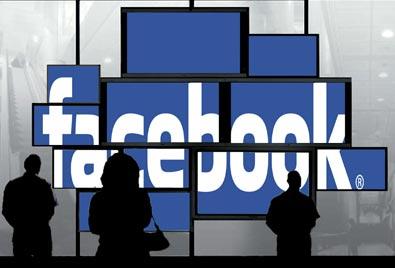 Παρασκευή, 10 Φεβρουαρίου 2012, 9:21 π.μ.Οργιάζουν παρανομίες και εκμετάλλευσηΔελεάζουν θύματα με ψεύτικα προφίλ μέσω facebookΛευκωσία: Οργιάζουν οι παρανομίες μέσω του ιστότοπου κοινωνικής δικτύωσης, του γνωστού facebook, και το αρμόδιο γραφείο της Αστυνομίας εξέτασε τον περασμένο χρόνο συνολικά 115 περιπτώσεις. Χρήστες του facebook, κυρίως νεαροί, καταχρώνται τα κενά του συστήματος και είτε αντιγράφουν το προφίλ άλλων είτε υποκλέπτουν τους κωδικούς πρόσβασης και παρεμβαίνουν σε λογαριασμούς χρηστών ή στο ηλεκτρονικό τους ταχυδρομείο, προκαλώντας σοβαρές ενοχλήσεις ακόμα και με τραγικά αποτελέσματα. Σε αρκετές περιπτώσεις, επιτήδειοι κατασκευάζουν εικονικό προφίλ εμφανιζόμενοι ως πρόσωπα της showbiz, είτε ως ηθοποιοί είτε ως τραγουδιστές, με σκοπό να ψαρέψουν «φίλους», με τελικό στόχο τη σεξουαλική εκμετάλλευσή τους. Σε άλλες περιπτώσεις, σύμφωνα με καταγγελίες, άγνωστοι υποκλέπτουν προσωπικούς κωδικούς email και, στη συνέχεια, είτε εκβιάζουν τους χρήστες είτε τους αποστέλλουν ενοχλητικά μηνύματα. Χαρακτηριστική ήταν η περίπτωση ανήλικης που εκβιαζόταν από πρόσωπο μετά που είχε καταφέρει να σπάσει τους κωδικούς του προφίλ της, με σκοπό να έχει σεξουαλικά ανταλλάγματα. Στην υπόθεση αυτή παρενέβη η Αστυνομία και σχηματίστηκε ποινικός φάκελος. Κατά το 2011, το Γραφείο Καταπολέμησης Ηλεκτρονικού Εγκλήματος στο Αρχηγείο Αστυνομίας ασχολήθηκε με 115 καταγγελίες προσώπων που διατηρούσαν λογαριασμό στο facebook ή σχετικά με το ηλεκτρονικό τους ταχυδρομείο, εκ των οποίων οι 39 αφορούσαν δημιουργία εικονικών προφίλ και οι υπόλοιπες 79 κλοπές κωδικών πρόσβασης, σε λογαριασμούς χρηστών. Αρκετές άλλες περιπτώσεις που αφορούσαν παρόμοιες αναφορές ή ανάρτηση σχολίων υβριστικού περιεχομένου σε λογαριασμό χρηστών, διευθετήθηκαν με παρεμβάσεις του υπευθύνου του Γραφείου Μάρκου Νικολεττή και λειτουργών του. Λόγω των πολλών καταγγελιών που υπάρχουν, η Αστυνομία προτρέπει τους χρήστες του facebook ή άλλου παρόμοιου ιστότοπου, να είναι προσεκτικοί όσον αφορά στην προσβασιμότητα του προφίλ τους, να μην έχουν τα προσωπικά τους δεδομένα «ανοικτά» σε όλους τους χρήστες του διαδικτύου και να απορρίπτουν όσους είναι άγνωστοι ή αντιληφθούν πως έχουν αλλότριους σκοπούς. Επίσης, καλούνται οι γονείς να ελέγχουν τη διαχείριση των λογαριασμών των παιδιών τους και παράλληλα να εγκαταστήσουν φίλτρα προστασίας.